Protokół Nr 159/21z posiedzenia Zarządu Powiatu Jarocińskiegow dniu 21 czerwca 2021 r. Termin posiedzenia Zarządu na dzień 21 czerwca 2021 r. został ustalony przez p. Starostę. W obradach wzięło udział trzech Członków Zarządu zgodnie z listą obecności. W posiedzeniu uczestniczyli także:Jacek Jędrzejak – Skarbnik Powiatu,Ireneusz Lamprecht – Sekretarz Powiatu.Starosta p. Lidia Czechak rozpoczęła posiedzenie, witając wszystkich przybyłych. Ad. pkt. 2Starosta, przedłożyła do zatwierdzenia porządek obrad i zapytał, czy ktoś chce wnieść do niego uwagi. Zarząd w składzie Starosta, Wicestarosta oraz M. Stolecki jednogłośnie, bez uwag zatwierdził przedłożony porządek obrad. Posiedzenie Zarządu przebiegło zgodnie 
z następującym porządkiem:Otwarcie posiedzenia.Przyjęcie proponowanego porządku obrad.Przyjęcie protokołu nr 158/21 z posiedzenia Zarządu w dniu 17 czerwca 2021 r.Rozpatrzenie pisma Wydziału Oświaty i Spraw Społecznych nr O.3026.30.2021 
w sprawie zmian w planie finansowym na 2021 r.Rozpatrzenie pisma Referatu Komunikacji i Dróg nr A-KD.3026.5.2021.SA w sprawie zmian w planie finansowym na 2021 r.Rozpatrzenie pisma Referatu Organizacyjnego, Zamówień Publicznych i Inwestycji 
nr A-OZPI.3026.14.2021 w sprawie zmian w planie finansowym na 2021 r.Rozpatrzenie pisma Referatu Organizacyjnego, Zamówień Publicznych i Inwestycji nr A-ZPI.3026.1.14.2021.FK w sprawie zmian w planie finansowym na 2021 r.Zatwierdzenie autopoprawek do projektu uchwały Rady Powiatu Jarocińskiego zmieniająca uchwałę w sprawie ustalenia Wieloletniej Prognozy Finansowej Powiatu Jarocińskiego na lata 2021 - 2030.Zatwierdzenie autopoprawek do projektu uchwały Rady Powiatu Jarocińskiego zmieniającej uchwałę w sprawie uchwalenia budżetu Powiatu Jarocińskiego na 2021 r.Sprawy pozostałe.Ad. pkt. 3Starosta przedłożyła do przyjęcia protokół nr 158/21 z posiedzenia Zarządu w dniu 
17 czerwca 2021 r. Zapytała, czy któryś z Członków Zarządu wnosi do niego zastrzeżenia lub uwagi?Zarząd nie wniósł uwag do protokołu. Jednogłośnie Zarząd w składzie Starosta, Wicestarosta oraz M. Stolecki zatwierdził jego treść.Ad. pkt. 4Zarząd jednogłośnie w składzie Starosta, Wicestarosta oraz M. Stolecki rozpatrzył pismo Wydziału Oświaty i Spraw Społecznych nr O.3026.30.2021 w sprawie zmian w planie finansowym na 2021 r. Pismo stanowi załącznik nr 1 do protokołu.Zmiany dotyczą zwiększenia środków finansowych z przeznaczeniem na dofinansowanie wydania książki pt. „Moje dzieciństwo w Delejowie i Zabłociu w Galicji, młodość w Wojciechowie i Głogowie, życie zawodowe w Jarocinie i Mongolii oraz rodzinne w Jarocinie” autorstwa Kazimiery Horyzy Pachciarz oraz na dotacje w trybie „małego grantu” przewidzianego w art. 19aZarząd jednogłośnie w składzie Starosta, Wicestarosta oraz M. Stolecki wyraził zgodę 
na zmiany.Ad. pkt. 5Zarząd w składzie Starosta, Wicestarosta oraz M. Stolecki rozpatrzył pismo Referatu Komunikacji i Dróg nr A-KD.3026.5.2021.SA w sprawie zmian w planie finansowym 
na 2021 r. Pismo stanowi załącznik nr 2 do protokołu.Referat zwrócił się o zmiany w planie finansowym na rok 2021, w związku z tym proszą 
o utworzenie w paragrafie 6050 następujących zadań:1. Bezpieczne przejście dla pieszych wraz z chodnikiem przy przystanku autobusowym 
na ul. Siedlemińskiej w Jarocinie na kwotę 51 500,00 zł,2.	Bezpieczne przejście dla pieszych wraz z chodnikiem przy skrzyżowaniu 
ul. Siedlemińskiej z ul. Sadowa w Jarocinie na kwotę 39 900,00 zł,3.	Bezpieczne przejście dla pieszych wraz z chodnikiem na ul. Radlińskiej w Mieszkowie na kwotę 66 600,00 zł,4.	Bezpieczne przejście dla pieszych przy przedszkolu na ul. Mickiewicza w Żerkowie 
na kwotę 12 600,00 zł,5.	Bezpieczne przejście dla pieszych przy skrzyżowaniu ul. Mickiewicza z ul. Cmentarną w Żerkowie na kwotę 12 600,00 zł,6.	Bezpieczne przejście dla pieszych przy szkole na ul. Powstańców Wlkp. w Wilkowyi na kwotę 1 1 600,00 zł,7.	Bezpieczne przejście dla pieszych wraz z chodnikiem w Prusach na kwotę 49 900,00 zł,8.	Przejście dla pieszych Prusach na kwotę 1 1 110,00 zł.Zarząd jednogłośnie w składzie Starosta, Wicestarosta oraz M. Stolecki wyraził zgodę 
na wprowadzenie zadań.Ad. pkt. 6Zarząd jednogłośnie w składzie Starosta, Wicestarosta oraz M. Stolecki rozpatrzył pismo Referatu Organizacyjnego, Zamówień publicznych i Inwestycji nr A-OZPI.3026.14.2021 w sprawie zmian w planie finansowym na 2021 r. Pismo stanowi załącznik nr 3 do protokołu.Rozdział 75020 — starostwa powiatowe 4210 — zakup materiałów i wyposażenia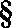 - zwiększenia planu dokonuje się na zadaniu: „Zakup sprzętu komputerowego, zakup licencji oprogramowania” o kwotę:16 650,00 zł., ” w związku z koniecznością zakupu serwera, modułów pamięci, dysków oraz kontrolera zarządzającego wraz z szynami montażowymi rack w celu zapewnienia pełnej redundancji serwera pełniącego rolę wirtualizacji maszyn wirtualnych. 4300 — zakup usług pozostałych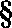 - zmniejszenia dokonuje się na zadaniu: „opłaty pocztowe” o kwotę: 16 650,00 zł. w związku z mniejszymi kosztami wysyłki korespondencji służbowej niż przyjęto do planu budżetu 
i korzystanie w dobie sytuacji epidemicznej z innych form wysyłki tj. e-mail,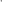 Zarząd jednogłośnie w składzie Starosta, Wicestarosta oraz M. Stolecki wyraził zgodę 
na zmiany.Ad. pkt. 7Zarząd jednogłośnie w składzie Starosta, Wicestarosta oraz M. Stolecki rozpatrzył pismo Referatu Organizacyjnego, Zamówień Publicznych i Inwestycji 
nr A-ZPI.3026.1.14.2021.FK w sprawie zmian w planie finansowym na 2021 r. 
Pismo stanowi załącznik nr 4 do protokołu.Wprowadzenie zmian wynika z konieczność zabezpieczenia środków finansowych, które będą stanowić dotację dla Szpitala Powiatowego w Jarocinie na zakup Holtera EKG. Szacunkowy koszt zakupu Holtera EKG na Oddział Dziecięcy to 31 300,00 zł. Szpital Powiatowy 
w Jarocinie wstąpił z wniosek o dofinansowanie w/w sprzętu do Fundacji Enea. Planowany 
do zakupu Holter EKG na Oddział Dziecięcy Szpitala Powiatowego w Jarocinie umożliwi rozbudowanie diagnostyki kardiologicznej na Oddziale, a co za tym idzie wczesne rozpoznanie i leczenie nieprawidłowych rytmów serca u dzieci i młodzieży.Zarząd jednogłośnie w składzie Starosta, Wicestarosta oraz M. Stolecki wyraził zgodę 
na zmiany.Ad. pkt. 8Zarząd jednogłośnie w składzie Starosta, Wicestarosta oraz M. Stolecki zatwierdził autopoprawki do projektu uchwały Rady Powiatu Jarocińskiego zmieniająca uchwałę 
w sprawie ustalenia Wieloletniej Prognozy Finansowej Powiatu Jarocińskiego na lata 2021 - 2030. Projekt uchwały stanowi załącznik nr 5 do protokołu.Ad. pkt. 9Zarząd jednogłośnie w składzie Starosta, Wicestarosta oraz M. Stolecki zatwierdził autopoprawki do projektu uchwały Rady Powiatu Jarocińskiego zmieniającej uchwałę w sprawie uchwalenia budżetu Powiatu Jarocińskiego na 2021 r. Projekt uchwały stanowi załącznik nr 6 do protokołu.Zmiany w planie finansowym Starostwa Powiatowego:- na wniosek Wydziału Oświaty i Spraw Społecznych dokonuje się przeniesień w ramach rozdziałów 85412/92105/92195/92605 w łącznej kwocie 15.000,00 zł z przeznaczeniem na dofinansowanie wydania książki pt. Moje dzieciństwo w Delejowie i Zabłociu 
w Galicji, młodość w Wojciechowie i Głogowie, życie zawodowe w Jarocinie o Mongolii oraz rodzinne w Jarocinie autorstwa Kazimiery Hozyry Pachciarz oraz na dotacje 
w trybie małego grantu przewidzianego w art. 19a.  - na wniosek Referatu Komunikacji i Dróg tworzy się nowe zadania inwestycyjne 
w ramach programu Rządowego Fundusz Rozwoju Dróg na łączną kwotę 244.700,00 zł. Kwota stanowi wkład własny powiatu. (finansowanie: Przebudowa drogi powiatowej na 4206P Rusko-Potarzyca-Golina) - na wniosek Referatu Komunikacji i Dróg tworzy się zadanie pn. Przejście dla pieszych 
w Prusach w kwocie 11.110,00 zł, w rozdziale 60014. (finansowanie: Przebudowa drogi powiatowej na 4206P Rusko-Potarzyca-Golina)- na wniosek Referatu Organizacyjnego, Zamówień Publicznych i Inwestycji zabezpiecza się środki w rozdziale 85111 stanowiące dotację dla Szpitala Powiatowego w Jarocinie na zakup holtera EKG. (finansowanie: wolne środki § 950).  Ad.pkt.10Sprawy pozostałe.Starosta z uwagi na wyczerpanie porządku obrad zakończyła posiedzenie Zarządu 
i podziękował wszystkim za przybycie.Protokołowała Agnieszka PrzymusińskaCzłonkowie ZarząduL. Czechak - 	    Przew. Zarządu…………………...K. Szymkowiak - Członek Zarządu…………………M. Stolecki  – 	    Członek Zarządu…………………. 